Physics Enhancement Programme for Gifted Students (2016-2017)Hong Kong University of Science and Technology (HKUST) and Hong Kong Baptist University (HKBU)Phase I (SCIS2011) (45 Sessions x 3 Hours)# 	VenuesHKBULT1 and LT2: Lecture Theatre, Cha Chi Ming Science Tower, Ho Sin Hang Campus, Hong Kong Baptist UniversityAAB: Academic and Administration Building, Baptist University Road CampusHKBU Tutors:  Tai Wai Ting,  Frankie Lam,  Brian Yang,  Wong Yat,  Ye Jeff York,  Yeung Yiu Hong* To be confirmed. HKUSTThe locations of Lecture Theatre K (LTK) and Lecture Theatre E (LTE) are circled on the map below. Room 4619 is accessed via Lifts 31-32. The tutorials led by the 4 tutors are, in respective orders, Room 2610, Room 2611, Room 2612A, Room 2612B. The rooms are accessed via Lift 31 – 32.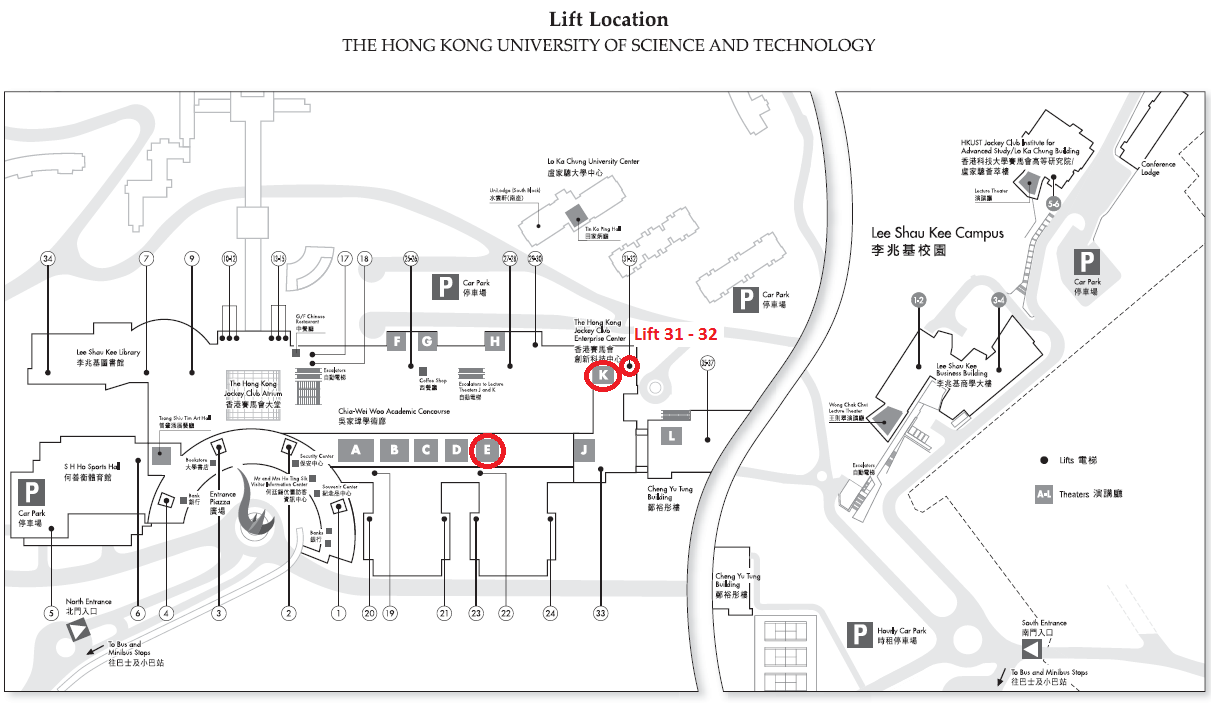 PEP Phase I training rulesPhase I students who have 70% or above attendance rate will receive a certificate from the HKAGE. For attendance and leave policy, please check http://www.hkage.org.hk/files/students/important-information/Policies_and_Forms/20151001_Attendance%20and%20Leave%20Policy_E.pdfPhase I students who have been promoted to Phase II previously can choose to attend the lectures and the tutorials at their own discretion. They must notify HKUST or HKBU in advance with evidence (e.g HKAGE learning record) showing that they were in Phase II before. However, they still need to attend all the selection tests. Phase I students must attend all the selection tests. Zero mark will be given for those whose are absent from selection test(s).The assessment of phase I consists of- Selection Test 1 ----------------- 50%- Selection Test 2 ----------------- 50%Promotion to Phase 2: Top 30 students based on the total score of two selection tests. (For the latest information, please check at http://physics.hkbu.edu.hk/pep/pep2016-2017/ and http://hkpho.phys.ust.hk.)Last Update: 24 November 2016SessionDateTimeTopic / InstructorInstructor / TutorsInstructor / TutorsInstructor / TutorsInstructor / TutorsInstructor / TutorsVenuePhase 1 in HKBU (Session 1-19)Phase 1 in HKBU (Session 1-19)Phase 1 in HKBU (Session 1-19)Phase 1 in HKBU (Session 1-19)Phase 1 in HKBU (Session 1-19)Phase 1 in HKBU (Session 1-19)Phase 1 in HKBU (Session 1-19)Phase 1 in HKBU (Session 1-19)Phase 1 in HKBU (Session 1-19)Phase 1 in HKBU (Session 1-19)1Tue, 26 Jul 20169:30-12:30BriefingLecture: Mechanics IDr. M.H. ChanDr. H.L. TamDr. M.H. ChanDr. H.L. TamDr. M.H. ChanDr. H.L. TamDr. M.H. ChanDr. H.L. TamDr. M.H. ChanDr. H.L. TamLT12Tue, 26 Jul 201614:00-17:00Tutorial: HKPhO 2016 SolutionsLMC509, OEW704, OEM904, OEM609 3Fri, 29 Jul 2016 9:30-12:30Lecture: Mechanics IIDr. H.L. TamDr. H.L. TamDr. H.L. TamDr. H.L. TamDr. H.L. TamLT14Fri, 29 Jul 2016 14:00-17:00Tutorial LMC509, OEW704, OEM904, OEM6095Tue, 2 Aug 2016(Cancelled, because of typhoon signal #8)9:30-12:30Lecture: Mechanics IIIDr. H.L. TamDr. H.L. TamDr. H.L. TamDr. H.L. TamDr. H.L. TamLT16Tue, 2 Aug 2016(Cancelled, because of typhoon signal #8)14:00-17:00Tutorial LMC509, OEW704, OEM904, OEM6097Fri, 5 Aug 20169:30-12:30Lecture: Mechanics IVDr. H.L. TamDr. H.L. TamDr. H.L. TamDr. H.L. TamDr. H.L. TamLT1*8Fri, 5 Aug 201614:00-17:00TutorialLMC509, OEW704, OEM904*, OEM609*9Tue, 9 Aug 20169:30-12:30Lecture: Mechanics VDr. Amy ChingDr. Amy ChingDr. Amy ChingDr. Amy ChingDr. Amy ChingLT1*10Tue, 9 Aug 201614:00-17:00Tutorial
LMC509, OEW704, OEM904*, OEM609*11Fri, 12 Aug 20169:30-12:30Lecture: Waves / Mechanics VIDr. Amy ChingDr. Amy ChingDr. Amy ChingDr. Amy ChingDr. Amy ChingLT1*12Fri, 12 Aug 201614:00-17:00TutorialLMC509, OEM904*, OEM609* LMC51413Mon, 15 Aug 20169:30-12:30Lecture: Thermodynamics ILecture: Mechanics IIIDr. H.L. LamDr. H.L. LamDr. H.L. LamDr. H.L. LamDr. H.L. LamLT1*14Mon, 15 Aug 201614:00-17:00TutorialLMC509, OEW704, OEM904* LMC5125Thur, 18 Aug 20169:30-12:30Lecture: Thermodynamics IDr. M.H. ChanDr. M.H. ChanDr. M.H. ChanDr. M.H. ChanDr. M.H. ChanLT1*6Thur, 18 Aug 201614:00-17:00TutorialTutors to be confirmedTutors to be confirmedTutors to be confirmedTutors to be confirmedTutors to be confirmedOEM609*, OEM904*, OEW704*, LMC512*15Fri, 19 Aug 20169:30-12:30Lecture: Thermodynamics IIDr. M.H. ChanDr. M.H. ChanDr. M.H. ChanDr. M.H. ChanDr. M.H. ChanLT1*16Fri, 19 Aug 201614:00-17:00TutorialOEW704, OEM602, OEM609*, AAB50817Tue, 23 Aug 20169:30-12:30Lecture: Thermodynamics IIIDr. M.H. ChanDr. M.H. ChanDr. M.H. ChanDr. M.H. ChanDr. M.H. ChanLT1*18Tue, 23 Aug 201614:00-17:00TutorialLMC509, OEW704, OEM904*, OEM609*19Fri, 26 Aug 20169:30-12:30Selection Test I (Mechanics and Thermodynamics)Dr. M.H. ChanDr. M.H. ChanDr. M.H. ChanDr. M.H. ChanDr. M.H. ChanAAB506, AAB502AAB504, AAB611OptionalFri, 26 Aug 201612:30Solutions to Selection Test IDr. M.H. ChanDr. M.H. ChanDr. M.H. ChanDr. M.H. ChanDr. M.H. ChanAAB611Phase I in HKUST (Sessions 20 to 45)Phase I in HKUST (Sessions 20 to 45)Phase I in HKUST (Sessions 20 to 45)Phase I in HKUST (Sessions 20 to 45)Phase I in HKUST (Sessions 20 to 45)Phase I in HKUST (Sessions 20 to 45)Phase I in HKUST (Sessions 20 to 45)Phase I in HKUST (Sessions 20 to 45)Phase I in HKUST (Sessions 20 to 45)Phase I in HKUST (Sessions 20 to 45)Phase I in HKUST (Sessions 20 to 45)20Sat, 3 Sep 201609:30-12:30Lecture: Electromagnetism IDr. T. W. ChenDr. T. W. ChenDr. T. W. ChenDr. T. W. ChenDr. T. W. ChenLTK, HKUSTLTK, HKUST21Sat, 3 Sep 201614:00-17:00TutorialHarry Tam, Tony Shing, Apollo Wong, Tony FungHarry Tam, Tony Shing, Apollo Wong, Tony FungHarry Tam, Tony Shing, Apollo Wong, Tony FungHarry Tam, Tony Shing, Apollo Wong, Tony FungHarry Tam, Tony Shing, Apollo Wong, Tony Fung2610, 2611, 2612A, 2612B, HKUST2610, 2611, 2612A, 2612B, HKUST22Sat, 10 Sep 201609:30-12:30Lecture: Electromagnetism IIDr. T. W. ChenDr. T. W. ChenDr. T. W. ChenDr. T. W. ChenDr. T. W. ChenLTK, HKUSTLTK, HKUST23Sat, 10 Sep 201614:00-17:00TutorialHarry Tam, Tony Shing, Apollo Wong, Tony FungHarry Tam, Tony Shing, Apollo Wong, Tony FungHarry Tam, Tony Shing, Apollo Wong, Tony FungHarry Tam, Tony Shing, Apollo Wong, Tony FungHarry Tam, Tony Shing, Apollo Wong, Tony Fung2610, 2611, 2612A, 2612B, HKUST2610, 2611, 2612A, 2612B, HKUST24Sat, 17 Sep 201609:30-12:30Lecture: Electromagnetism IIIDr. T. W. ChenDr. T. W. ChenDr. T. W. ChenDr. T. W. ChenDr. T. W. ChenLTK, HKUSTLTK, HKUST25Sat, 17 Sep 201614:00-17:00TutorialHarry Tam, Tony Shing, Apollo Wong, Tony FungHarry Tam, Tony Shing, Apollo Wong, Tony FungHarry Tam, Tony Shing, Apollo Wong, Tony FungHarry Tam, Tony Shing, Apollo Wong, Tony FungHarry Tam, Tony Shing, Apollo Wong, Tony Fung2610, 2611, 2612A, 2612B, HKUST2610, 2611, 2612A, 2612B, HKUST26Sat, 24 Sep 201609:30-12:30Lecture: Electromagnetism IVDr. T. W. ChenDr. T. W. ChenDr. T. W. ChenDr. T. W. ChenDr. T. W. Chen4619, HKUST4619, HKUST27Sat, 24 Sep 201614:00-17:00TutorialHarry Tam, Tony Shing, Apollo Wong, Tony FungHarry Tam, Tony Shing, Apollo Wong, Tony FungHarry Tam, Tony Shing, Apollo Wong, Tony FungHarry Tam, Tony Shing, Apollo Wong, Tony FungHarry Tam, Tony Shing, Apollo Wong, Tony Fung2610, 2611, 2612A, 2612B, HKUST2610, 2611, 2612A, 2612B, HKUSTOptionalSat, 1 Oct 201611:00-12:00Selection Test I Paper Checking (in HKBU)Dr. M.H. ChanDr. M.H. ChanDr. M.H. ChanDr. M.H. ChanDr. M.H. ChanOEE 802, Oen Hall Building (溫仁才大樓), HKBUOEE 802, Oen Hall Building (溫仁才大樓), HKBU28Sat, 8 Oct 201609:30-12:30Lecture: Electromagnetism VDr. T. W. ChenDr. T. W. ChenDr. T. W. ChenDr. T. W. ChenDr. T. W. ChenLTK, HKUSTLTK, HKUST29Sat, 8 Oct 201614:00-17:00Lecture: Electromagnetism V (cont’d)(Tutorial session cancelled)Dr. T. W. ChenDr. T. W. ChenDr. T. W. ChenDr. T. W. ChenDr. T. W. ChenLTE, HKUSTLTE, HKUST30Sat, 15 Oct 201609:30-12:30Lecture: Electromagnetism VIDr. Y. F. NgDr. Y. F. NgDr. Y. F. NgDr. Y. F. NgDr. Y. F. NgLTK, HKUSTLTK, HKUST31Sat, 15 Oct 201614:00-17:00TutorialHarry Tam, Tony Shing, Jacky Chau, Tony FungHarry Tam, Tony Shing, Jacky Chau, Tony FungHarry Tam, Tony Shing, Jacky Chau, Tony FungHarry Tam, Tony Shing, Jacky Chau, Tony FungHarry Tam, Tony Shing, Jacky Chau, Tony Fung2610, 2611, 2612A, 2612B, HKUST2610, 2611, 2612A, 2612B, HKUST32Sat, 22 Oct 201609:30-12:30Lecture: Optics IDr. T. P. ChoyDr. T. P. ChoyDr. T. P. ChoyDr. T. P. ChoyDr. T. P. ChoyLTK, HKUSTLTK, HKUST33Sat, 22 Oct 201614:00-17:00TutorialHarry Tam, Tony Shing, Jacky Chau, Tony FungHarry Tam, Tony Shing, Jacky Chau, Tony FungHarry Tam, Tony Shing, Jacky Chau, Tony FungHarry Tam, Tony Shing, Jacky Chau, Tony FungHarry Tam, Tony Shing, Jacky Chau, Tony Fung2610, 2611, 2612A, 2612B, HKUST2610, 2611, 2612A, 2612B, HKUST34Sat, 29 Oct 201609:30-12:30Lecture: Optics IIDr. T. P. ChoyDr. T. P. ChoyDr. T. P. ChoyDr. T. P. ChoyDr. T. P. ChoyLTK, HKUSTLTK, HKUST35Sat, 29 Oct 201614:00-17:00TutorialHarry Tam, Tony Shing, Jacky Chau, Tony FungHarry Tam, Tony Shing, Jacky Chau, Tony FungHarry Tam, Tony Shing, Jacky Chau, Tony FungHarry Tam, Tony Shing, Jacky Chau, Tony FungHarry Tam, Tony Shing, Jacky Chau, Tony Fung2610, 2611, 2612A, 2612B, HKUST2610, 2611, 2612A, 2612B, HKUST36Sat, 5 Nov 201609:30-12:30Lecture: Optics IIIDr. T. P. ChoyDr. T. P. ChoyDr. T. P. ChoyDr. T. P. ChoyDr. T. P. ChoyLTK, HKUSTLTK, HKUST37Sat, 5 Nov 201614:00-17:00TutorialHarry Tam, Tony Shing, Jacky Chau, Tony FungHarry Tam, Tony Shing, Jacky Chau, Tony FungHarry Tam, Tony Shing, Jacky Chau, Tony FungHarry Tam, Tony Shing, Jacky Chau, Tony FungHarry Tam, Tony Shing, Jacky Chau, Tony Fung2610, 2611, 2612A, 2612B, HKUST2610, 2611, 2612A, 2612B, HKUST38Sat, 12 Nov 201609:30-12:30Lecture: Special RelativityDr. Y. F. NgDr. Y. F. NgDr. Y. F. NgDr. Y. F. NgDr. Y. F. NgLTK, HKUSTLTK, HKUST39Sat, 12 Nov 201614:00-17:00TutorialHarry Tam, Tony Shing,  Wai Ting Tai, Tony FungHarry Tam, Tony Shing,  Wai Ting Tai, Tony FungHarry Tam, Tony Shing,  Wai Ting Tai, Tony FungHarry Tam, Tony Shing,  Wai Ting Tai, Tony FungHarry Tam, Tony Shing,  Wai Ting Tai, Tony Fung2610, 2611, 2612A, 2612B, HKUST2610, 2611, 2612A, 2612B, HKUST40Sat, 19 Nov 201609:30-12:30Lecture: Modern Physics / Quantum MechanicsDr. T. P. ChoyDr. T. P. ChoyDr. T. P. ChoyDr. T. P. ChoyDr. T. P. ChoyLTK, HKUSTLTK, HKUST41Sat, 19 Nov 201614:00-17:00TutorialHarry Tam, Tony Shing,  Wai Ting Tai, Tony FungHarry Tam, Tony Shing,  Wai Ting Tai, Tony FungHarry Tam, Tony Shing,  Wai Ting Tai, Tony FungHarry Tam, Tony Shing,  Wai Ting Tai, Tony FungHarry Tam, Tony Shing,  Wai Ting Tai, Tony Fung2610, 2611, 2612A, 2612B, HKUST2610, 2611, 2612A, 2612B, HKUST42Sat, 26 Nov 201609:30-12:30Lecture: Astrophysics and AstronomyDr. T. P. ChoyDr. T. P. ChoyDr. T. P. ChoyDr. T. P. ChoyDr. T. P. ChoyLTK, HKUSTLTK, HKUST43Sat, 26 Nov 201614:00-17:00Selection Test IIHarry Tam, Tony Shing,  Wai Ting Tai, Tony FungHarry Tam, Tony Shing,  Wai Ting Tai, Tony FungHarry Tam, Tony Shing,  Wai Ting Tai, Tony FungHarry Tam, Tony Shing,  Wai Ting Tai, Tony FungHarry Tam, Tony Shing,  Wai Ting Tai, Tony Fung2610, 2611, 2612A, 2612B, HKUST2610, 2611, 2612A, 2612B, HKUST44Sat, 3 Dec 201609:30-12:30Lecture: Experimental PhysicsDr. Y. F. NgDr. Y. F. NgDr. Y. F. NgDr. Y. F. NgDr. Y. F. NgLTK, HKUSTLTK, HKUST45Sat, 3 Dec 201614:00-17:00TutorialHarry Tam, Tony Shing,  Wai Ting Tai, Tony FungHarry Tam, Tony Shing,  Wai Ting Tai, Tony FungHarry Tam, Tony Shing,  Wai Ting Tai, Tony FungHarry Tam, Tony Shing,  Wai Ting Tai, Tony FungHarry Tam, Tony Shing,  Wai Ting Tai, Tony Fung2610, 2611, 2612A, 2612B, HKUST2610, 2611, 2612A, 2612B, HKUSTOptionalSat, 10 Dec 201611:00-12:00Selection Test II Paper Checking (in HKUST)Tony FungTony FungTony FungTony FungTony FungRoom 4469, HKUSTRoom 4469, HKUST